Международный исторический квест «ЗА ПРЕДЕЛАМИ | BEYOND THE LIMITS»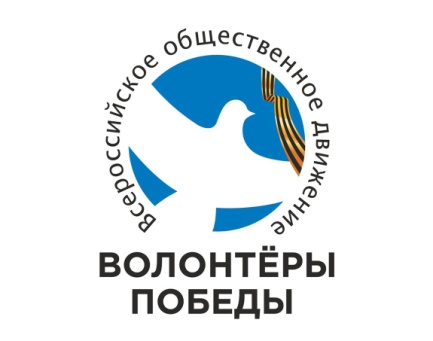 Квест представляет из себя интерактивную командную игру, в которой участники выполняют задания, связанные одной сюжетной линией. Сценарий и задания основаны на исторических фактах, воспоминаниях ветеранов и архивных документах.с 21.11.2020 по 21.11.2020Целью проведения Квеста является историческое просвещение молодого поколения по теме событий Второй мировой войны.Участники квеста выступят в роли членов международного журналистского сообщества, которые должны предотвратить появление фальсификационных материалов в СМИ.Механика квестаКвест представляет из себя интерактивную командную игру, в которой участники выполняют задания, связанные одной сюжетной линией. Сценарий и  задания  основаны на исторических   фактах, воспоминаниях ветеранов и архивных документах.Целью проведения Квеста является историческое просвещение молодого поколения по теме событий Второй мировой войны.Участники квеста выступят в роли членов международного журналистского сообщества, которые должны предотвратить появление фальсификационных материалов в СМИ.Для участия в квесте с 20 октября проходите регистрацию на платформе http://intgame.ru/wwii.Дата и время квеста: 21 ноября 2020 года в 15:00 (МСК).Языки проведения: русский и английский (прорабатываются: испанский и французский).Старт регистрации: 20 октября.Старт информационной кампании: 20 октября.Продолжительность: 60-90 минут.Чтобы принять участие в Квесте необходимы:стабильный доступ в Интернет;устройство для ввода ответов (компьютер, ноутбук, планшет, смартфон);командный чат на любой удобной платформе (Zoom, Skype, Whatsapp, Telegram и т.п.).Варианты регистрации и участия:Командное участие (2-6 человек, включая капитана), участники самостоятельно организовывают связь внутри команды (Zoom, Skype, Whatsapp и  т.п.),  21  ноября  участники  игры  смотрят  трансляцию  на видеохостинге YouTube (на сайте игры), а капитан производит ввод ответов на сайте игры;Индивидуальное участие – 21 ноября участник производит ввод ответов на сайте игры. До начала игры возможно формирование команды посредством telegram-канала Квеста: @BeyondTheLimitsQuest.Сценарий игры охватывает период с 1 сентября 1939 г. по 1 октября 1946 г. – от начала Второй мировой войны до вынесения приговора главным военным преступникам на Нюрнбергском процессе.Квест состоит из 7 логически связанных между собой этапов и сопровождается прямым эфиром с участием профессионального ведущего. Каждый этап состоит из следующих компонентов:Историческая видеосправка (в том числе прямое включение из Музея Нюрнбергского процесса, Германо-российского музея «Берлин- Карлсхорст», Государственного музея Аушвиц-Биркенау и др.)Видеовоспоминание ныне живущего очевидца;Вопрос Квеста (логическая, историческая, математическая загадки).Побеждает команда или индивидуальный участник, набравшие наибольшее количество баллов в зависимости от скорости и правильности ответов. Победители получат бесплатное путешествие в один из городов России.